                                                                                                                                                                PURCHASE ORDER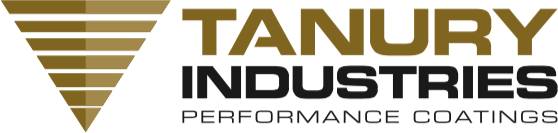 Company Name:			PO Number:		Count	Product CodeItem TypeDescription	Finish	NI Free? Y or NThickness (mils)Post CoatNotes: 	Signature: 	All new clients: COD is the default payment method. To make other arrangements, such as credit card processing, please contact our accounting department: joanne.lisee@tanury.com or 800-234-0100x3236Guides for PO Form Notes Section                      PURCHASE ORDERAll new clients: COD is the default payment method. To make other arrangements, such as credit card processing, please contact our accounting department: joanne.lisee@tanury.com or 800-234-0100x3236Company Shipping Address:		Date:Phone:Your Name: 		E-mail: 	Customer #:Please provide your shipping information:Provider: 	Account #: 	Insurance Value: 	Pre-FinishingGold FinishesOther Finishes (matte and bright)SpecificationSandblast TubVibe Polish SatinStrip Coating Sleeve Post14kt 16kt 18kt 22kt 24ktGreen Gold Rose Gold Almond GoldChampagne GoldNickel Silver Bronze Copper Rhodium Ruthenium ChromeImitation Rhodium Palladium PlatinumTinFlash (3 Mils Thickness) Minimum thickness required Average thickness required Vermeil: (100 mils min)X ray certification Acid TestCertificate of Compliance Nickel Free ProcessingSpecial FinishesAnti-Tarnish OptionsAnti-Tarnish OptionsSilver/ Black Nickel Copper/ Black Nickel Bronze/ Black Nickel Satin RelieveHand or Tub Antique Tumble RelieveTwo Tone ** SAMPLE NEEDED**Oxidized finishes ** SAMPLE NEEDED** (Silver, Brass, Bronze)E-coat:Maximum protection for anti-tarnish & extended wearSilver/ Black Nickel Copper/ Black Nickel Bronze/ Black Nickel Satin RelieveHand or Tub Antique Tumble RelieveTwo Tone ** SAMPLE NEEDED**Oxidized finishes ** SAMPLE NEEDED** (Silver, Brass, Bronze)Tarnitan:Moderate protection for extended shelf lifeSilver/ Black Nickel Copper/ Black Nickel Bronze/ Black Nickel Satin RelieveHand or Tub Antique Tumble RelieveTwo Tone ** SAMPLE NEEDED**Oxidized finishes ** SAMPLE NEEDED** (Silver, Brass, Bronze)Electrolytic Chromate:Minimal Tarnish Protection for extended shelf lifeWE MATCH FINISHES!!PVD InformationOur PVD finishes are used in both functional and decorative applicationsPlease refer to our color charts and supplemental data referencing the color codes in the finish section of your purchase order (example: TI-4000 is also called Azur/ Blue)PVD can be applied over stainless steel, and chrome plated materials (substrates) including ceramics, composites, glass, metal, plastic, and rubberYour Technical Sales Representative will work closely with you on all PVD related items